РЕШЕНИЕ                              с. Альметьево                                          КАРАР№ 50                                                                                  «  28   » января 2021 г.Об утверждении отчета о работе органов местного самоуправления  Альметьевского сельского поселения Елабужского муниципального района Республики Татарстан за 2021 годЗаслушав выступление главы Альметьевского сельского поселения Мингалеевой Р.Т. о проделанной работе Совета и Исполнительного комитета  Альметьевского сельского поселения за 2021 год, Совет Альметьевского сельского поселенияРЕШИЛ:
Отчет главы Альметьевского сельского поселения принять к сведению (доклад прилагается).Работу органов местного самоуправления Альметьевского сельского поселения   признать удовлетворительной.Контроль за исполнением настоящего решения оставляю за собой.Председатель                                                                             Р.Т. Мингалеева 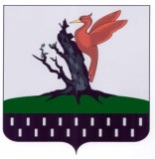 